Year 10 Subject Costing Sheet 2022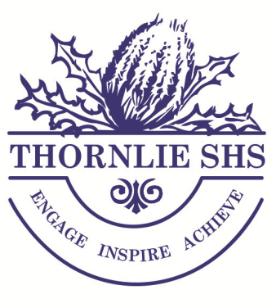            Student Name:  __________________________Compulsory SubjectsAll students will be enrolled in the compulsory subjects listed below.Elective SubjectsStudents are to select elective classes by ranking them 1- 4 in the order of preference. Students can only select a maximum of two subjects from each learning area. Student are to then choose a reserve subject from each line, these must be marked with an R# e.g.  R1, R2, R3 in ranking order.Office Use OnlyReceipt No: ____________   Amount Paid: ___________ Initials: ___________________ Date: ______________English  (10EN)$20.00Mathematics  (10MA)$26.00Science  (10SC)$30.00Humanities  (10HASS) $28.00Health Education  (10HE)$15.00Students MUST choose at least one Physical Education subject.LanguagesPhysical EducationPhysical EducationPhysical EducationJapanese  (10JSL)$15.00 (V)General Physical Education (10PE)General Physical Education (10PE)General Physical Education (10PE)$15.00(V)Girls Just For You (10GJY)Girls Just For You (10GJY)Girls Just For You (10GJY)$90.00(HCC)Science (Elective)Netball Program  (10NET)Netball Program  (10NET)Netball Program  (10NET)$90.00^(HCC)STEM (10STEM)$100.00(HCC)Outdoor Education (10OED)Outdoor Education (10OED)Outdoor Education (10OED)$85.00(HCC)TechnologiesPhysical Recreation  (10PR)Physical Recreation  (10PR)Physical Recreation  (10PR)$85.00(HCC)Accounting, Business & Law (10ABL)$32.00(V)Specialised Rugby  (10RDP) Specialised Rugby  (10RDP) Specialised Rugby  (10RDP) $100.00^(HCC)Child Care (10CC)$45.00(C)Computer Programming (10CP)$45.00(C)The ArtsThe ArtsThe ArtsEngineering Systems  (10ES)$62.00(C)Dance  (10DAN)Dance  (10DAN)Dance  (10DAN)$70.00(HCC)Fashion Design (10FD)$60.00(C)Graphic Design (10GD)Graphic Design (10GD)Graphic Design (10GD)$75.00(HCC)Materials – Metals (10MM)$80.00(HCC)Instrumental Music  (10IM)Instrumental Music  (10IM)Instrumental Music  (10IM)$50.00(C)Materials - Wood  (10MW)$80.00(HCC)Media  (10MED)Media  (10MED)Media  (10MED)$37.00(V)Spotlight on My Food  (10SMF)$110.00(HCC)Piano Keyboard Music (10PKM)Piano Keyboard Music (10PKM)Piano Keyboard Music (10PKM)$60.00(C)Technical Graphics  (10TG)$32.00(V)Visual Arts  (10VA)Visual Arts  (10VA)Visual Arts  (10VA)$75.00(HCC)V – Voluntary ChargeC – ChargeHCC – High Cost Charge^ A specialist program for selected studentsNOTE: (i) A minimum of 50% of the Total Subjects Costs is required with this application. (ii) For the student to be enrolled in their selected subjects, any elective subject costing more than $70.00 must be paid in full when paying the 50% minimum of the total subject costs. (iii) If the balance is not paid prior to the commencement of the school year, the student may be moved into a low cost elective class.      V – Voluntary ChargeC – ChargeHCC – High Cost Charge^ A specialist program for selected studentsNOTE: (i) A minimum of 50% of the Total Subjects Costs is required with this application. (ii) For the student to be enrolled in their selected subjects, any elective subject costing more than $70.00 must be paid in full when paying the 50% minimum of the total subject costs. (iii) If the balance is not paid prior to the commencement of the school year, the student may be moved into a low cost elective class.      V – Voluntary ChargeC – ChargeHCC – High Cost Charge^ A specialist program for selected studentsNOTE: (i) A minimum of 50% of the Total Subjects Costs is required with this application. (ii) For the student to be enrolled in their selected subjects, any elective subject costing more than $70.00 must be paid in full when paying the 50% minimum of the total subject costs. (iii) If the balance is not paid prior to the commencement of the school year, the student may be moved into a low cost elective class.      V – Voluntary ChargeC – ChargeHCC – High Cost Charge^ A specialist program for selected studentsNOTE: (i) A minimum of 50% of the Total Subjects Costs is required with this application. (ii) For the student to be enrolled in their selected subjects, any elective subject costing more than $70.00 must be paid in full when paying the 50% minimum of the total subject costs. (iii) If the balance is not paid prior to the commencement of the school year, the student may be moved into a low cost elective class.      SUB TOTALSV – Voluntary ChargeC – ChargeHCC – High Cost Charge^ A specialist program for selected studentsNOTE: (i) A minimum of 50% of the Total Subjects Costs is required with this application. (ii) For the student to be enrolled in their selected subjects, any elective subject costing more than $70.00 must be paid in full when paying the 50% minimum of the total subject costs. (iii) If the balance is not paid prior to the commencement of the school year, the student may be moved into a low cost elective class.      V – Voluntary ChargeC – ChargeHCC – High Cost Charge^ A specialist program for selected studentsNOTE: (i) A minimum of 50% of the Total Subjects Costs is required with this application. (ii) For the student to be enrolled in their selected subjects, any elective subject costing more than $70.00 must be paid in full when paying the 50% minimum of the total subject costs. (iii) If the balance is not paid prior to the commencement of the school year, the student may be moved into a low cost elective class.      V – Voluntary ChargeC – ChargeHCC – High Cost Charge^ A specialist program for selected studentsNOTE: (i) A minimum of 50% of the Total Subjects Costs is required with this application. (ii) For the student to be enrolled in their selected subjects, any elective subject costing more than $70.00 must be paid in full when paying the 50% minimum of the total subject costs. (iii) If the balance is not paid prior to the commencement of the school year, the student may be moved into a low cost elective class.      V – Voluntary ChargeC – ChargeHCC – High Cost Charge^ A specialist program for selected studentsNOTE: (i) A minimum of 50% of the Total Subjects Costs is required with this application. (ii) For the student to be enrolled in their selected subjects, any elective subject costing more than $70.00 must be paid in full when paying the 50% minimum of the total subject costs. (iii) If the balance is not paid prior to the commencement of the school year, the student may be moved into a low cost elective class.      Compulsory Subject Costs (Maths, English, Science, HASS, Health & Physical Education)$119.00$119.00$119.00V – Voluntary ChargeC – ChargeHCC – High Cost Charge^ A specialist program for selected studentsNOTE: (i) A minimum of 50% of the Total Subjects Costs is required with this application. (ii) For the student to be enrolled in their selected subjects, any elective subject costing more than $70.00 must be paid in full when paying the 50% minimum of the total subject costs. (iii) If the balance is not paid prior to the commencement of the school year, the student may be moved into a low cost elective class.      V – Voluntary ChargeC – ChargeHCC – High Cost Charge^ A specialist program for selected studentsNOTE: (i) A minimum of 50% of the Total Subjects Costs is required with this application. (ii) For the student to be enrolled in their selected subjects, any elective subject costing more than $70.00 must be paid in full when paying the 50% minimum of the total subject costs. (iii) If the balance is not paid prior to the commencement of the school year, the student may be moved into a low cost elective class.      V – Voluntary ChargeC – ChargeHCC – High Cost Charge^ A specialist program for selected studentsNOTE: (i) A minimum of 50% of the Total Subjects Costs is required with this application. (ii) For the student to be enrolled in their selected subjects, any elective subject costing more than $70.00 must be paid in full when paying the 50% minimum of the total subject costs. (iii) If the balance is not paid prior to the commencement of the school year, the student may be moved into a low cost elective class.      V – Voluntary ChargeC – ChargeHCC – High Cost Charge^ A specialist program for selected studentsNOTE: (i) A minimum of 50% of the Total Subjects Costs is required with this application. (ii) For the student to be enrolled in their selected subjects, any elective subject costing more than $70.00 must be paid in full when paying the 50% minimum of the total subject costs. (iii) If the balance is not paid prior to the commencement of the school year, the student may be moved into a low cost elective class.      Compulsory Subject Costs (Maths, English, Science, HASS, Health & Physical Education)$119.00$119.00$119.00V – Voluntary ChargeC – ChargeHCC – High Cost Charge^ A specialist program for selected studentsNOTE: (i) A minimum of 50% of the Total Subjects Costs is required with this application. (ii) For the student to be enrolled in their selected subjects, any elective subject costing more than $70.00 must be paid in full when paying the 50% minimum of the total subject costs. (iii) If the balance is not paid prior to the commencement of the school year, the student may be moved into a low cost elective class.      V – Voluntary ChargeC – ChargeHCC – High Cost Charge^ A specialist program for selected studentsNOTE: (i) A minimum of 50% of the Total Subjects Costs is required with this application. (ii) For the student to be enrolled in their selected subjects, any elective subject costing more than $70.00 must be paid in full when paying the 50% minimum of the total subject costs. (iii) If the balance is not paid prior to the commencement of the school year, the student may be moved into a low cost elective class.      V – Voluntary ChargeC – ChargeHCC – High Cost Charge^ A specialist program for selected studentsNOTE: (i) A minimum of 50% of the Total Subjects Costs is required with this application. (ii) For the student to be enrolled in their selected subjects, any elective subject costing more than $70.00 must be paid in full when paying the 50% minimum of the total subject costs. (iii) If the balance is not paid prior to the commencement of the school year, the student may be moved into a low cost elective class.      V – Voluntary ChargeC – ChargeHCC – High Cost Charge^ A specialist program for selected studentsNOTE: (i) A minimum of 50% of the Total Subjects Costs is required with this application. (ii) For the student to be enrolled in their selected subjects, any elective subject costing more than $70.00 must be paid in full when paying the 50% minimum of the total subject costs. (iii) If the balance is not paid prior to the commencement of the school year, the student may be moved into a low cost elective class.      Elective Subject Costs $$$V – Voluntary ChargeC – ChargeHCC – High Cost Charge^ A specialist program for selected studentsNOTE: (i) A minimum of 50% of the Total Subjects Costs is required with this application. (ii) For the student to be enrolled in their selected subjects, any elective subject costing more than $70.00 must be paid in full when paying the 50% minimum of the total subject costs. (iii) If the balance is not paid prior to the commencement of the school year, the student may be moved into a low cost elective class.      V – Voluntary ChargeC – ChargeHCC – High Cost Charge^ A specialist program for selected studentsNOTE: (i) A minimum of 50% of the Total Subjects Costs is required with this application. (ii) For the student to be enrolled in their selected subjects, any elective subject costing more than $70.00 must be paid in full when paying the 50% minimum of the total subject costs. (iii) If the balance is not paid prior to the commencement of the school year, the student may be moved into a low cost elective class.      V – Voluntary ChargeC – ChargeHCC – High Cost Charge^ A specialist program for selected studentsNOTE: (i) A minimum of 50% of the Total Subjects Costs is required with this application. (ii) For the student to be enrolled in their selected subjects, any elective subject costing more than $70.00 must be paid in full when paying the 50% minimum of the total subject costs. (iii) If the balance is not paid prior to the commencement of the school year, the student may be moved into a low cost elective class.      V – Voluntary ChargeC – ChargeHCC – High Cost Charge^ A specialist program for selected studentsNOTE: (i) A minimum of 50% of the Total Subjects Costs is required with this application. (ii) For the student to be enrolled in their selected subjects, any elective subject costing more than $70.00 must be paid in full when paying the 50% minimum of the total subject costs. (iii) If the balance is not paid prior to the commencement of the school year, the student may be moved into a low cost elective class.      Total Subject CostsOffice use: High Cost Elective Subtotal$$$$$$V – Voluntary ChargeC – ChargeHCC – High Cost Charge^ A specialist program for selected studentsNOTE: (i) A minimum of 50% of the Total Subjects Costs is required with this application. (ii) For the student to be enrolled in their selected subjects, any elective subject costing more than $70.00 must be paid in full when paying the 50% minimum of the total subject costs. (iii) If the balance is not paid prior to the commencement of the school year, the student may be moved into a low cost elective class.      V – Voluntary ChargeC – ChargeHCC – High Cost Charge^ A specialist program for selected studentsNOTE: (i) A minimum of 50% of the Total Subjects Costs is required with this application. (ii) For the student to be enrolled in their selected subjects, any elective subject costing more than $70.00 must be paid in full when paying the 50% minimum of the total subject costs. (iii) If the balance is not paid prior to the commencement of the school year, the student may be moved into a low cost elective class.      V – Voluntary ChargeC – ChargeHCC – High Cost Charge^ A specialist program for selected studentsNOTE: (i) A minimum of 50% of the Total Subjects Costs is required with this application. (ii) For the student to be enrolled in their selected subjects, any elective subject costing more than $70.00 must be paid in full when paying the 50% minimum of the total subject costs. (iii) If the balance is not paid prior to the commencement of the school year, the student may be moved into a low cost elective class.      V – Voluntary ChargeC – ChargeHCC – High Cost Charge^ A specialist program for selected studentsNOTE: (i) A minimum of 50% of the Total Subjects Costs is required with this application. (ii) For the student to be enrolled in their selected subjects, any elective subject costing more than $70.00 must be paid in full when paying the 50% minimum of the total subject costs. (iii) If the balance is not paid prior to the commencement of the school year, the student may be moved into a low cost elective class.      Parent Signature: ___________________________Parent Signature: ___________________________Parent Signature: ___________________________Parent Signature: ___________________________